Световое оборудованиеСветовое оборудованиеLowel Frenel 650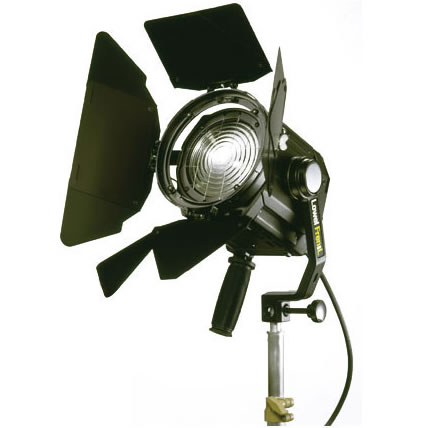 ARRI Junior 650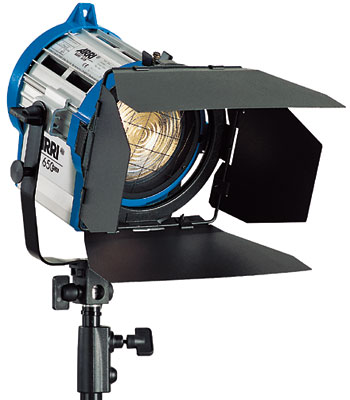 Lowel TOTA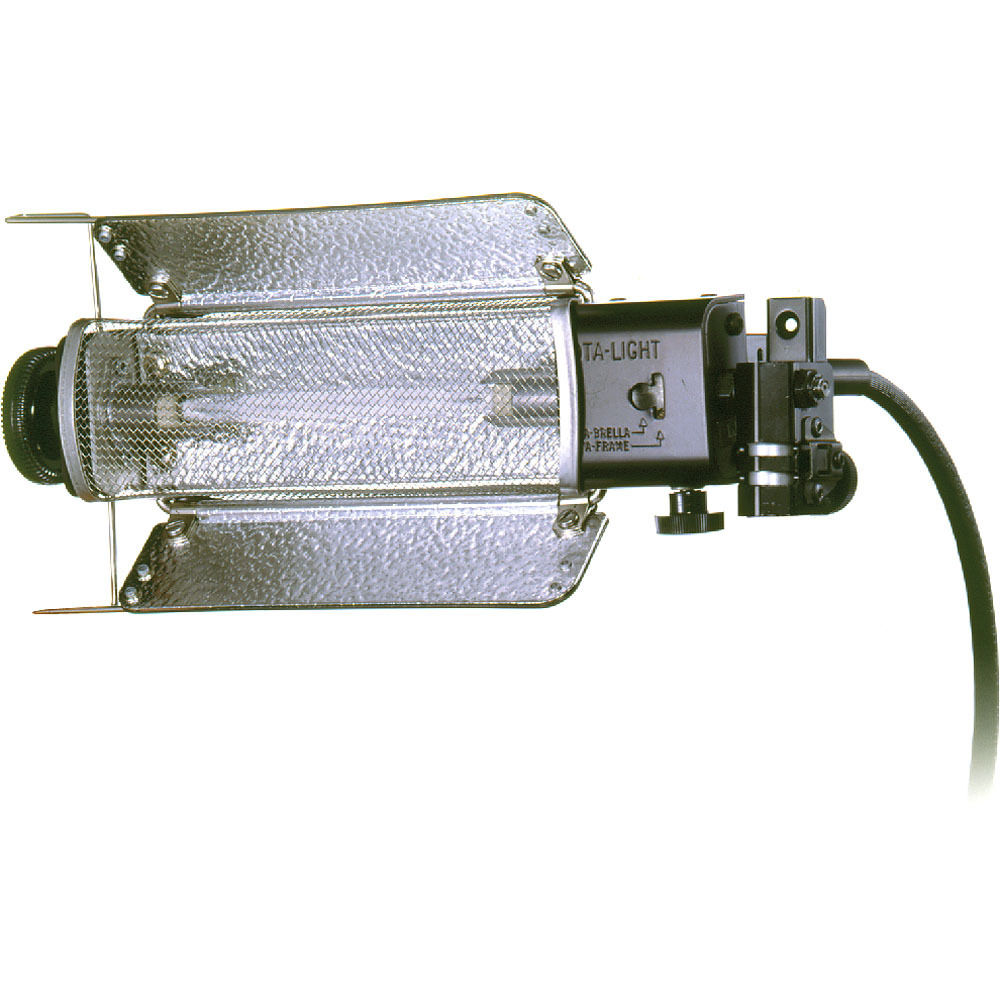 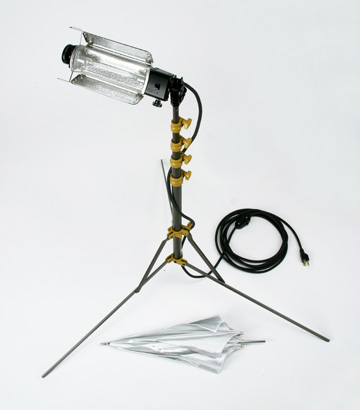 DEDOLIGHT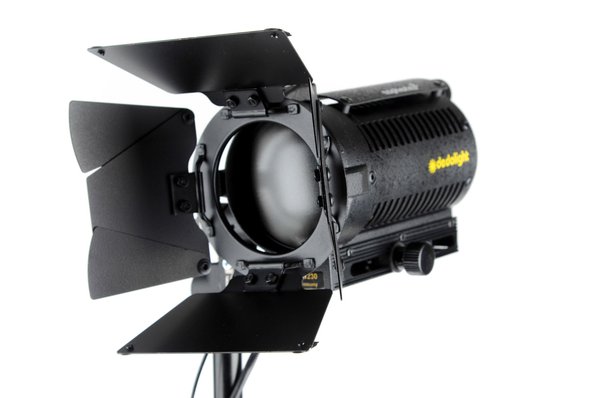 LOWEL. Kit 01-92 E. Комплект света в кейсе.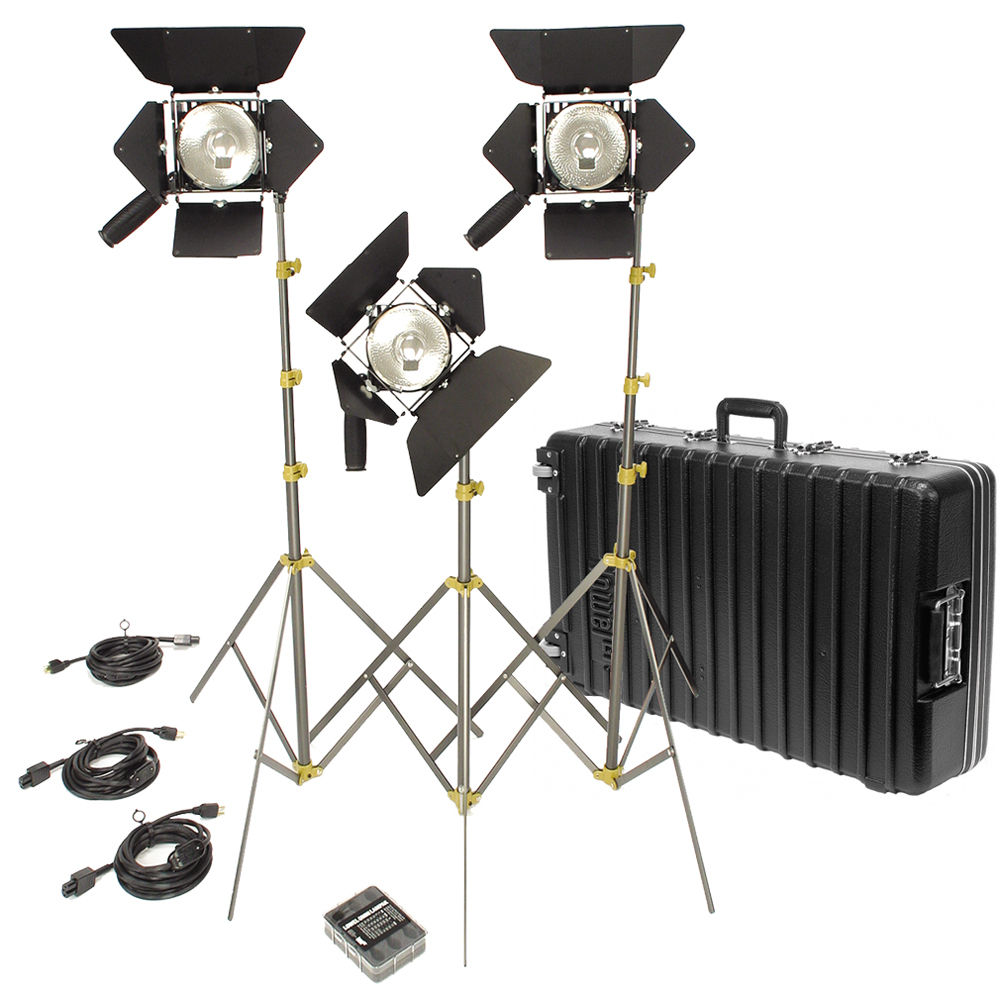 LOWELEazy-VKITV1-S0 Комплект света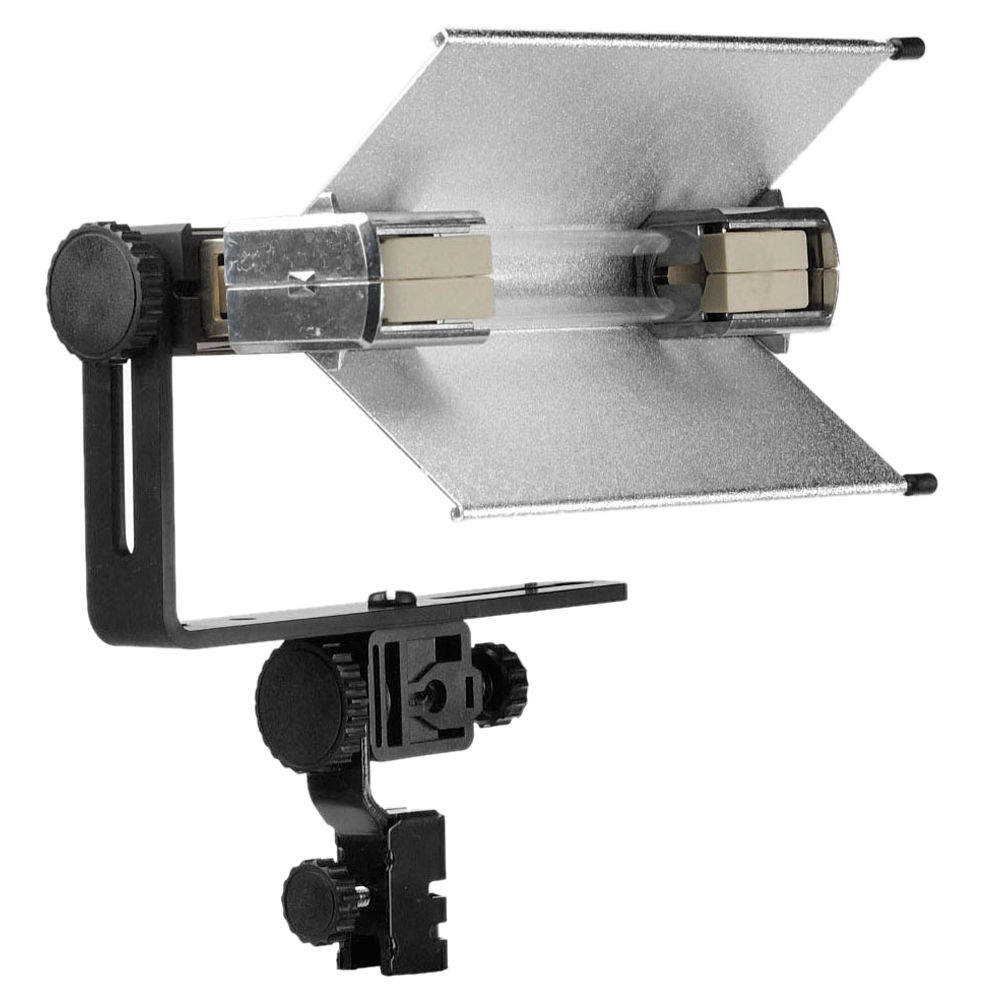 Накамерный свет Z-180S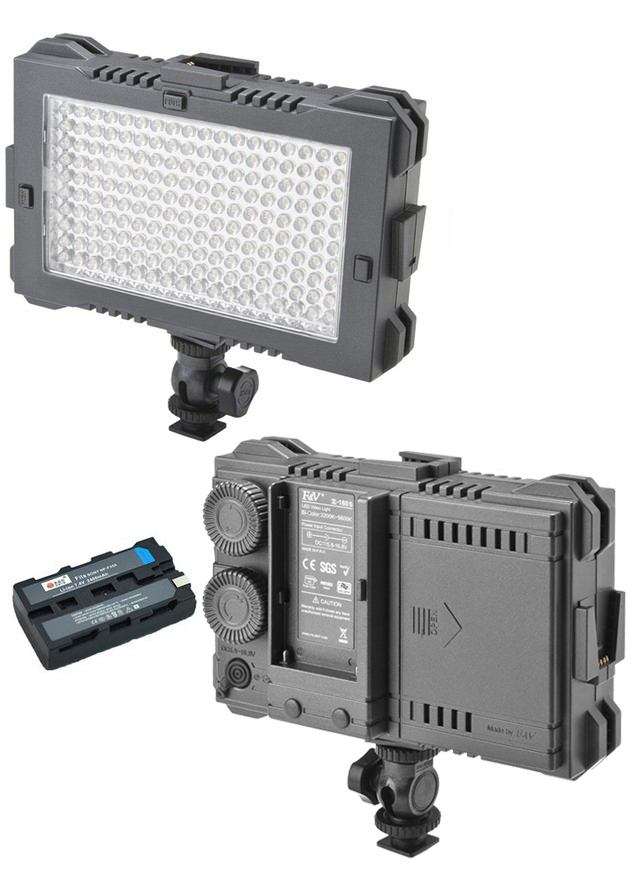 PhotonBeam Комплект: 3 свет.прибора,3 штатива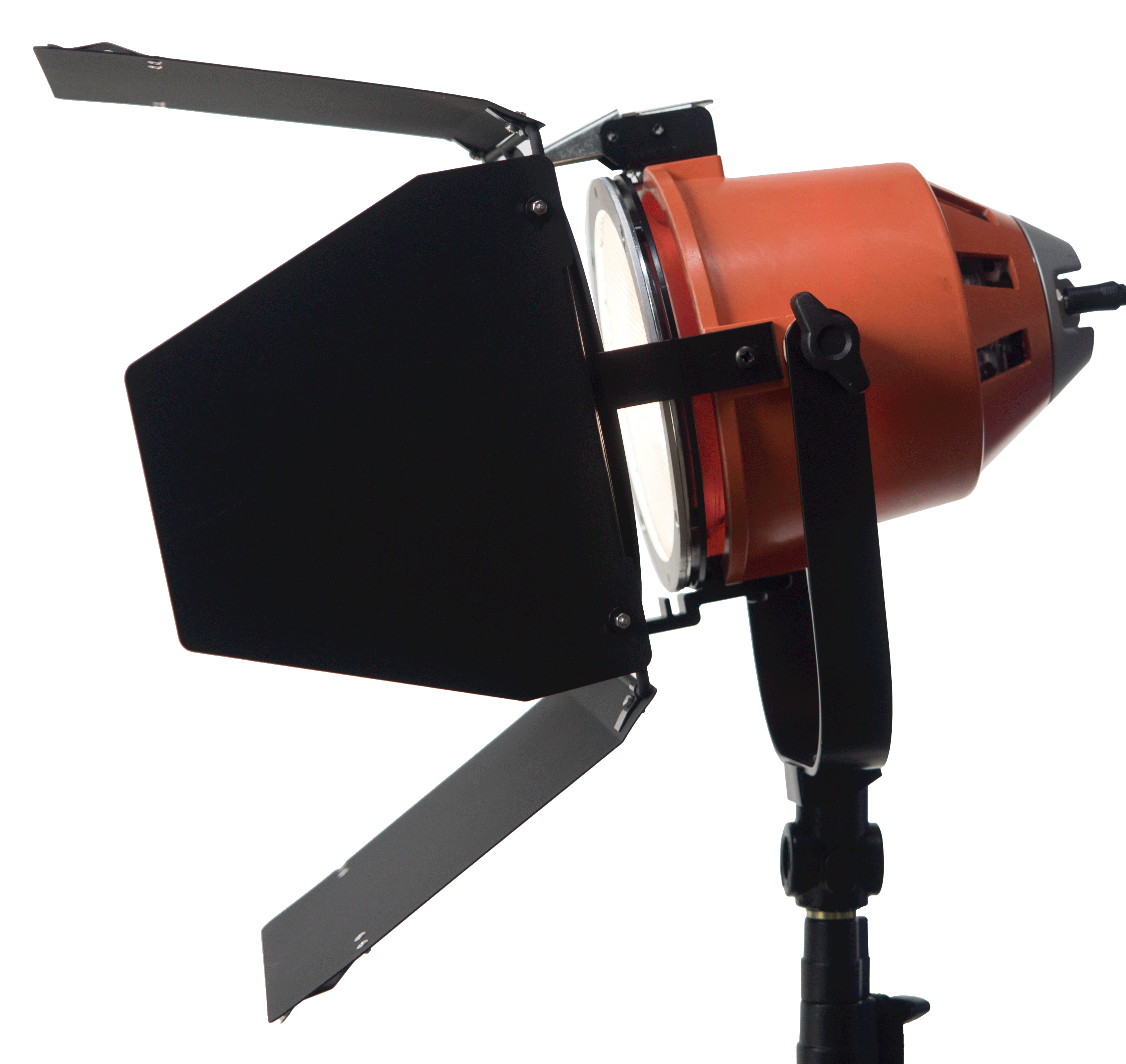 Отражатель 42" WESTCOTT 1434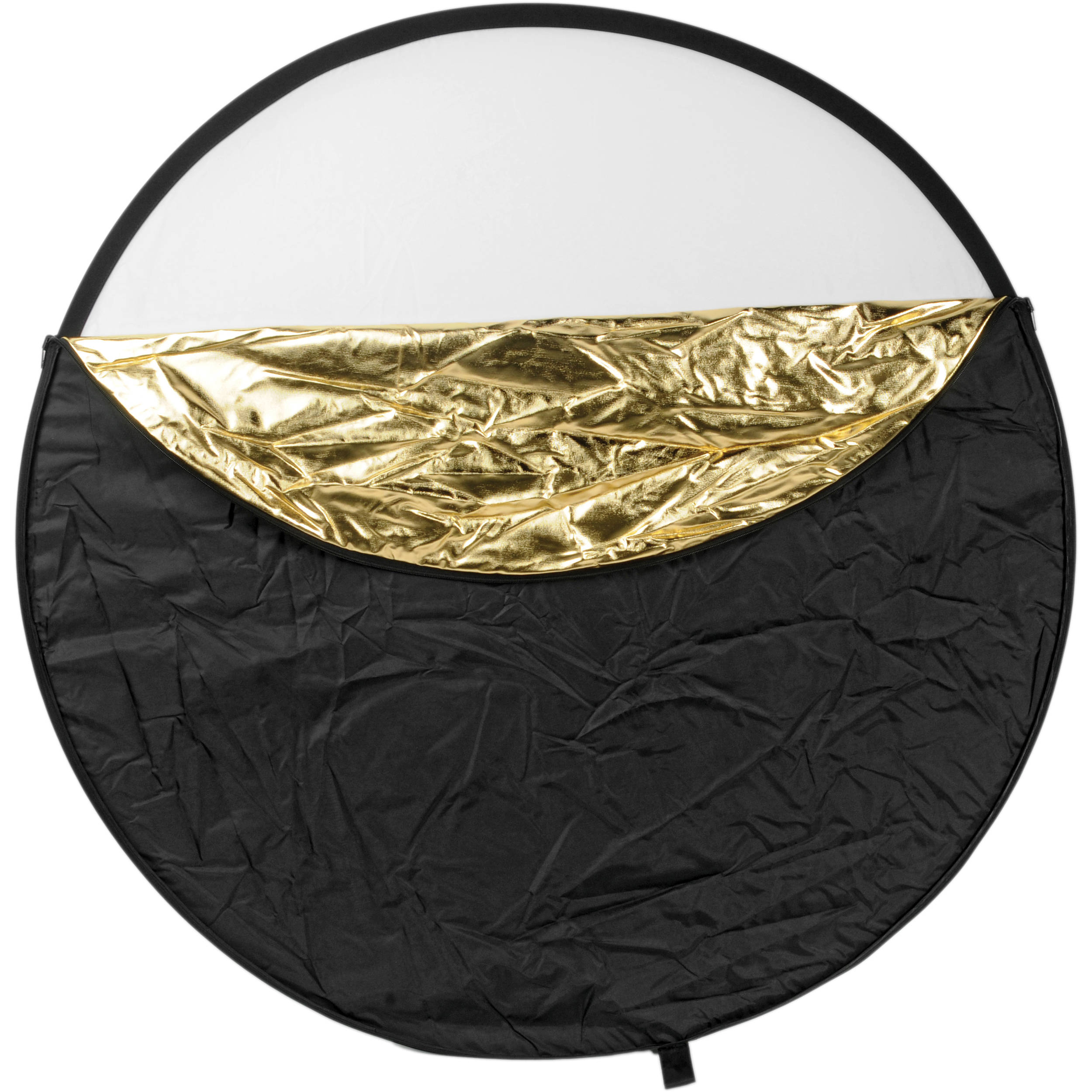 Штатив AVENGER (A235S, D520, D200)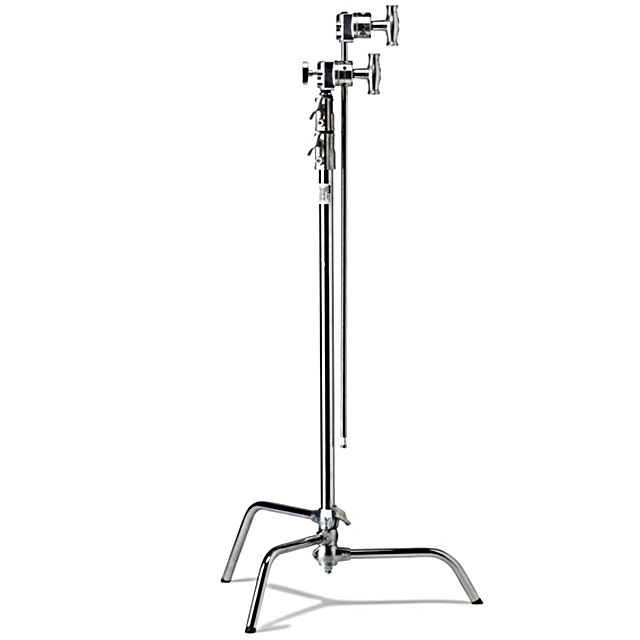 Флаги компл. 3 шт.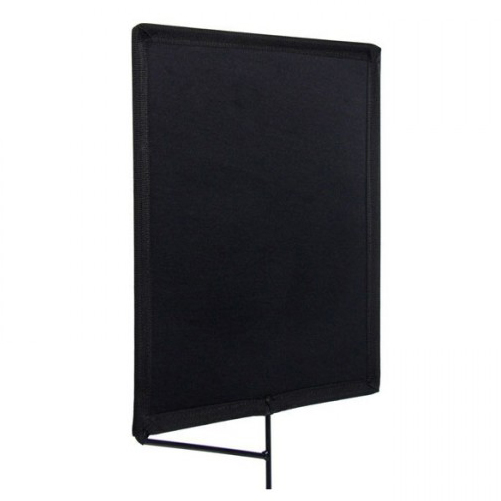 